Durham CiCCEducation Fun Fund - Application Form 2024Durham Children in Care Council (CICC) has teamed up with Durham County Council’s Virtual Head to develop an education project, funded by the government’s pupil premium scheme. The government gives pupil premium money for every child in care to be successful in their education and schools decide how this money should be spent. Durham CICC members believe it’s important that young people are given more chances to say how they think it should be used to better their education. Therefore, we invite you to apply for funding up to £150, for an activity/materials/transport costs etc for something that will help you with your school work, to learn new skills, to reach your school/career goals, or to learn more about something you are passionate about. Be as creative as you like, we can’t wait to hear your ideas! A panel of young people from the CICC will make the final decisions. Good luck!Name: Date of Birth: School/Education setting Name:Social worker: Contact Number (yours or your carer’s): Email (yours or your carer’s): How much money are you applying for? (maximum £150) …………………………………………………………………………………………What will you spend the money on? …………………………………………………………………………………………………………………………………………………………………………………………………………………………………………………………………………………………………………………………………………………………………………How will the money help you with your education? …………………………………………………………………………………………………………………………………………………………………………………………………………………………………………………………………………………………………………………………………………………………………………Extra space (if you need it!): …………………………………………………………………………………………………………………………………………………………………………………………………………………………………………………………………………………………………………………………………………………………………………………………………………………………………………………………………….…………………………………………………………………………………………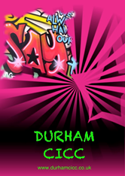 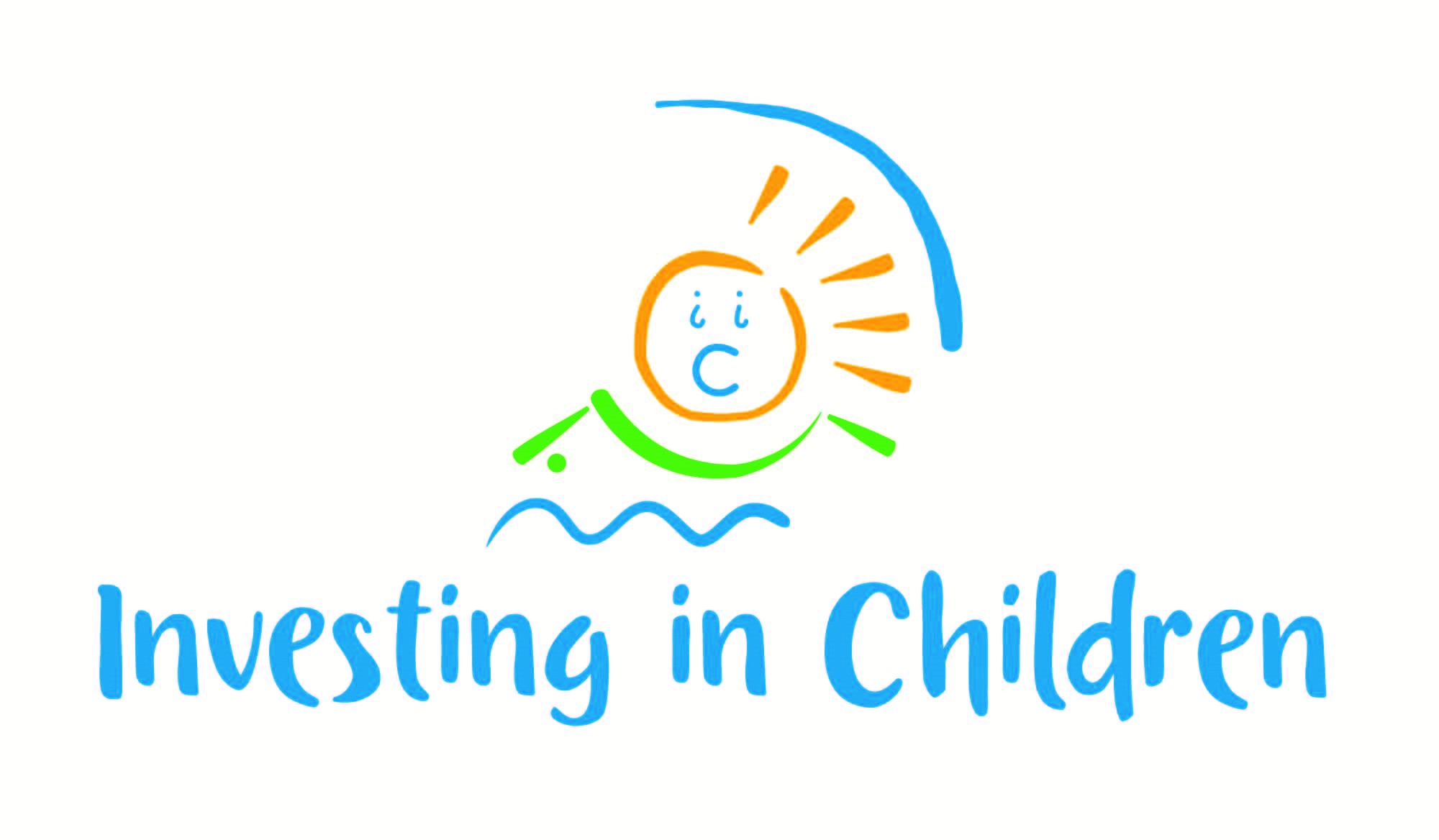 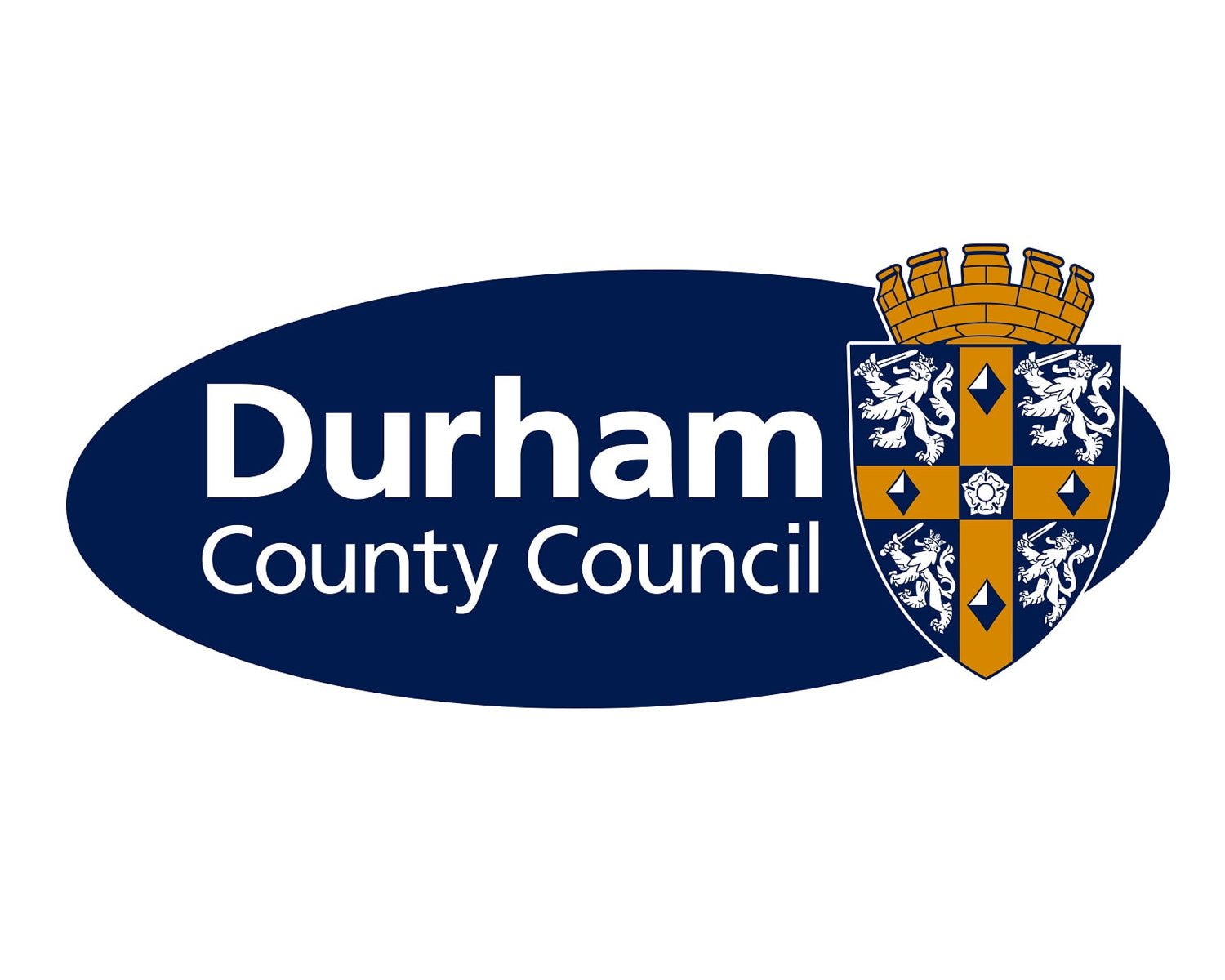 